Уважаемые клиенты и посетители!Мы вынуждены сообщить об усилении мер по профилактике недопущения распространения коронавируса COVID-19 среди работников и прибывающих на территорию АО «КЦТЛ» лиц.На территории Терминала просим придерживаться следующих правил: применение средств индивидуальной защиты (СИЗ) (перчатки, лицевые маски);соблюдение дистанции не менее 1,5 метров между посетителями и любыми лицами при нахождении в общественных и рабочих помещениях;обязательный термометрический контроль при помощи бесконтактного измерения температуры тела всех лиц и обязательная обработка рук входящих лиц кожными антисептиками. К сожалению, при выявлении t тела выше 37,2° у посетителей, мы вынуждены будем ограничить допуск на территорию Терминала.Берегите себя и своих близких!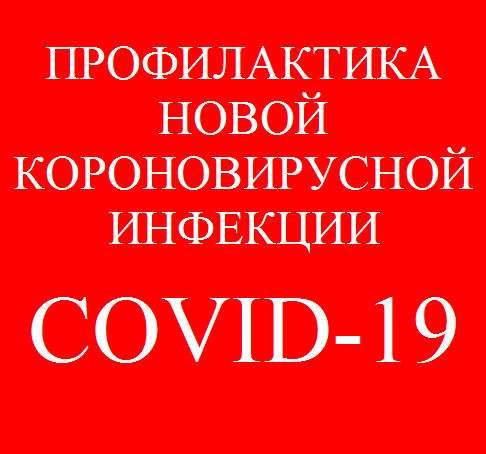 